.Intro: Start after 32 Counts[1 – 8]	Walks Back, Hitch, SailorCross ¼ L, Side Shuffle[9-16]	Out, Out, In , In, Step fwd, Touch, Step Fwd, Together[17-24]	Point L, ¼ Turn L , Paddle ¼ Turn L, Samba Step, Step fwd, Hook[25-32]	Step Back, ½ Turn L, Shuffle ½ L, Coaster step, Shuffle fwd[33-40]	Step Side, Together, Swivel  ¼ R, Touch, Kicks fwd , Coaster step[41-48]	Cross , Side, Behind and Heel and Cross, Side, Behind , ¼ Turn L , Step fwd[49-56]	Step fwd, Pivot ½ R, Step fwd, Hitch, Step Back, Knee Pop, Coaster Step[57-64]	¼ Turn L, Hold, Behind , Side, Cross, ¼ Turn R , Step fwd, ¾ Turn R, SideStart AgainLast Update – 17th July 2015Don't Worry 'Bout A Thing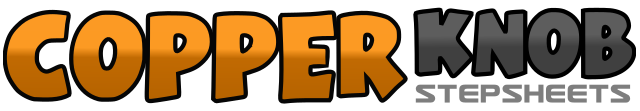 .......Count:64Wall:2Level:Intermediate.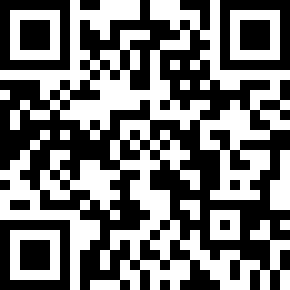 Choreographer:Francien Sittrop (NL) - June 2015Francien Sittrop (NL) - June 2015Francien Sittrop (NL) - June 2015Francien Sittrop (NL) - June 2015Francien Sittrop (NL) - June 2015.Music:Don't Worry (feat. Ray Dalton) - MadconDon't Worry (feat. Ray Dalton) - MadconDon't Worry (feat. Ray Dalton) - MadconDon't Worry (feat. Ray Dalton) - MadconDon't Worry (feat. Ray Dalton) - Madcon........1 – 2Step R back, Step L back3 – 4Step R back, Hitch L Diag L5 & 6Sweep L behind R with ¼ Turn L, Step R to R side, Step L across R (09.00)7 & 8Step R to R side, Step L next to R, Step R to R side1 – 2Step L out, Step R out3  - 4Step L back into the centre. Step R next to L5 – 6Step L big step fwd, Touch R next to L&7-8Step R next to L, Step L fwd, Step R next to L1 – 2Point L to L side, ¼ Turn L  (Weight ends on L )(06.00)3 – 4Touch R to R side , make on ball of L  ¼ L, Touch R to R side (03.00)5 & 6Step R across L, Rock L to L side, Recover on R ( facing Diag R 04.30 )7 – 8Step L fwd, Hook R behind L (01.30)1 – 2Step R back, ½ Turn  L step L fwd (10.30)3 & 4¼ Turn L step R to R side, Step L next to R, ¼ Turn L step R back (04.30)5 & 6Step L back, Step R next to L, Step L fwd7 & 8Step R fwd, Step L next to R, Step R fwd1 – 2Step L to L side (03.00), Step R next to L3 – 4Swivel Both Heels to ¼ L, Touch R next to L (06.00)5 – 6Kick R across L, Kick R to the R7 & 8Step R back, Step L next to R, Step R fwd1 – 2Step L across R, Step R to R side3&4&Step L behind R, Step R next to L, Touch L heel fwd, Step L next to R5 – 6Step R across L, Step L to L side7 & 8Step R behind L, ¼ Turn L step L fwd, Step R fwd (03.00)1 – 2Step L fwd, ½ Turn R (09.00)3 – 4Step L fwd, Hitch R5 & 6Step R back, pop Both knees up and down7 & 8Step L back, Step R next to L, Step L fwd1 – 2¼ Turn L step R to R side, Hold3 & 4Step L behind  R, Step R to R side, Step L across R5 – 6¼ Turn R step R fwd, Step L fwd7 – 8Make ¾ Turn R , Step L to L side (06.00)